Certificate of Completion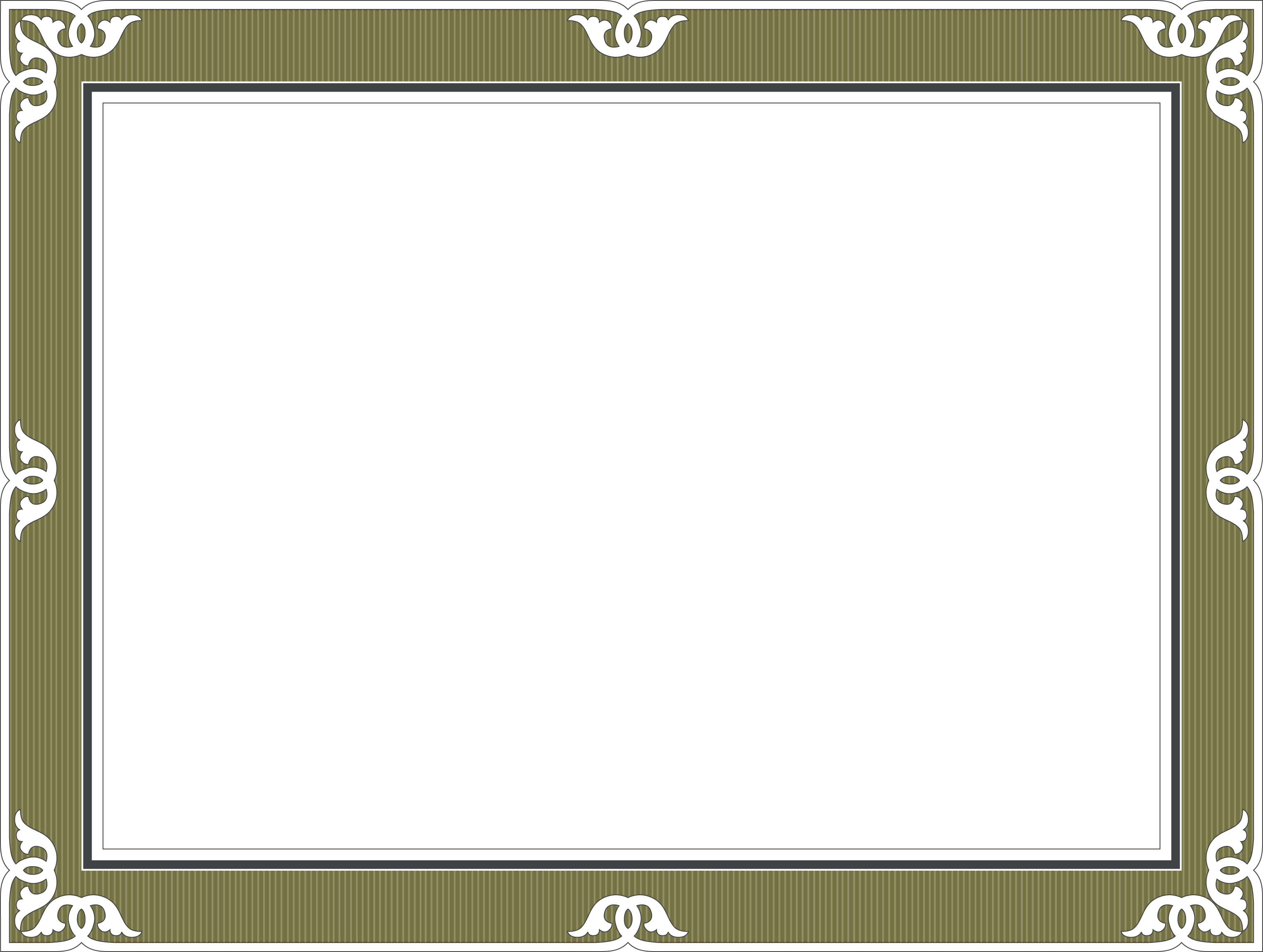 This acknowledges that[Participant Name]Has successfully completed INTRODUCTION TO EMAILInstructor Name and Signature  					           Date